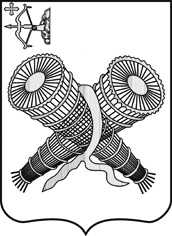 АДМИНИСТРАЦИЯ ГОРОДА СЛОБОДСКОГОКИРОВСКОЙ ОБЛАСТИПОСТАНОВЛЕНИЕ17.01.2019											  № 81г. Слободской Кировской областиОб утверждении норматива стоимости общей площади жилья на территории города Слободского на 2019 годВ целях реализации Закона Кировской области от 02.08.2005 №350-ЗО «Об определении размера дохода и стоимости имущества для предоставления гражданам жилых помещений муниципального жилищного фонда в Кировской области» администрация города Слободского ПОСТАНОВЛЯЕТ:1. На основании маркетинговых исследований на рынке услуг вторичного жилья утвердить норматив стоимости 1 квадратного метра общей площади жилья на территории города Слободского на 2019 год в размере 31 200 (тридцать одна тысяча двести) рублей.2. Постановление вступает в силу с момента подписания и подлежит обнародованию на официальном сайте администрации города Слободского.3. Контроль за исполнением постановления возложить на первого заместителя главы администрации города Слободского Вайкутиса П.О.Глава города Слободского	    И.В. Желвакова